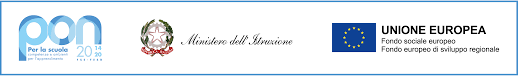 Ministero dell’Istruzione e del Merito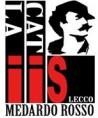 Istituto d’Istruzione Superiore “Medardo Rosso”Liceo Artistico - Istituto Tecnico Costruzioni Ambiente TerritorioVia Calatafimi, n°5 – via XI Febbraio, n°823900 LeccoSCHEDA DI MONITORAGGIO INTERMEDIO PROGETTI PTOF a.s. 202_/2_All.6TITOLO DEL PROGETTO: _______________________________________DOCENTE REFERENTE: ________________________________________1. IL PROGETTO E' STATO AVVIATO?SI			 NO			 INTERROTTOse sì indicare i tempidata inizio______________________ incontri effettuati n° ______ durata prevista________________ cadenza (settimanale, mensile..) _________________giorno della settimana _____________ dalle ore ___________ alle ore ___________se no o interrotto specificare i motivi________________________________________________________________________________________________________________________________________________________________________________________________________________________2. STATO SVOLGIMENTO ATTIVITA'APPENA AVVIATA			 IN CORSO			 APPENA CONCLUSA3. ASPETTI QUANTITATIVI - SOGGETTI COINVOLTI4. ASPETTI QUALITATIVI5. COSA RESTA DA FARE________________________________________________________________________________________________________________________________________________________________________________________________________________________________________________________________________________________________6. PUNTI DI CRITICITA' FINORA EVIDENZIATI________________________________________________________________________________________________________________________________________________________________________________________________________________________________________________________________________________7. PUNTI DI FORZA FINORA EVIDENZIATI________________________________________________________________________________________________________________________________________________________________________________________________________________________________________________________________________________8. MATERIALI PRODOTTI O IN FASE DI PRODUZIONE________________________________________________________________________________________________________________________________________________________________________________________________________________________________________________________________________________Lecco, ________________IL DOCENTE REFERENTE DEL PROGETTON° DOCENTIN° ESPERTI ESTERNIN° PERSONALE ATAN° CLASSIN° STUDENTI ISCRITTIN° STUDENTI FREQUENTANTIFrequenza al corso (attualmente)SCARSA(sotto il 50%)DISCONTINUA(51% - 70%)BUONA(71% - 90%)OTTIMA(91% - 100%)Frequenza al corso (attualmente)Relativamente alla regolarità con cui si sono svolti ad oggi gli incontri sei insoddisfattoAbbastanza soddisfattosoddisfattoAssolutamente soddisfattoRelativamente alla regolarità con cui si sono svolti ad oggi gli incontri sei Riguardo alla risposta degli studenti ti ritieni al momentoinsoddisfattoAbbastanza soddisfattosoddisfattoAssolutamente soddisfattoRiguardo alla risposta degli studenti ti ritieni al momentoRiguardo al raggiungimento degli obiettivi e delle finalità del progetto ti ritieni al momentoinsoddisfattoAbbastanza soddisfattosoddisfattoAssolutamente insoddisfattoRiguardo al raggiungimento degli obiettivi e delle finalità del progetto ti ritieni al momentoSei soddisfatto del lavoro degli esperti esterni(se previsti)Non molto soddisfattoAbbastanza soddisfattoSoddisfatto Molto soddisfattoSei soddisfatto del lavoro degli esperti esterni(se previsti)Sei soddisfatto del lavoro del personale ATANon molto soddisfattoAbbastanza soddisfattoSoddisfattoMolto soddisfattoSei soddisfatto del lavoro del personale ATA